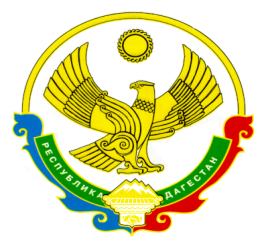        МИНИСТЕРСТВО ОБРАЗОВАНИЯ И НАУКИ РЕСПУБЛИКИ ДАГЕСТАНГОСУДАРСТВЕННОЕ КАЗЕННОЕ общеОБРАЗОВАТЕЛЬНОЕ УЧРЕЖДЕНИЕ РЕСПУБЛИКИ ДАГЕСТАН                                                          «Новохуштадинская средняя общеобразовательная школа Цумадинского района»368111.РД Хасавюртовский район, п/о Чонтаул с. Ново-Хуштада Цумадинского района.                                                                         8928-805-26-60                                                                             ПРИКАЗот 25 февраля 2021 года                                                                   № _08__по ГКОУ РД «Новохуштадинская СОШ Цумадинского района».Об участии в проведении Всероссийских проверочных работ.  В рамках проведения Всероссийских проверочных работ (далее – ВПР) на основании Приказа Федеральной службы по надзору в сфере образования и науки (Рособрнадзора) от 11.02.2021 г. № 119 «О проведении Федеральной службой по надзору в сфере образования и науки мониторинга качества подготовки обучающихся общеобразовательных организаций в форме Всероссийских проверочных работ в 2021 году» (далее – ОИВ) и  Приказа МОН РД  № 05-02-71/21 от 18 февраля 2021г.  «О проведении в 2021 году Всероссийских проверочных работ (ВПР-2021) в 4-8, 10-11 классах общеобразовательных организаций Республики Дагестан.Приказываю:1. Провести Всероссийские проверочные работы (далее – ВПР) в соответствии с планом -графиком (приложение 1).2. Назначить организаторами в аудиториях:- в 4 классах –Сайпулаева А.Ш.;- в 5 классах -  Гусенова А.Г..;- в 6 классах -  Магомедова М.М..;- в 7 классах – Магомедов М.Х..;- в 8 классах -  Алисултанова А.М..;2. В соответствии с порядком проведения ВПР провести проверочную работу в 4 классе на следующих уроках:–по русскому языку (часть 1) 15.03.2021–21.05.2021 (в любой день указанного периода) на 2 уроке;–по русскому языку (часть 2) 15.03.2021–21.05.2021 (в любой день указанного периода) на 3  уроке;–по математике 15.03.2021–21.05.2021 (в любой день указанного периода) на 2 уроке;–по окружающему миру 15.03.2021–21.05.2021 (в любой день указанного периода) на 3 уроке.3. Выделить для проведения ВПР следующие помещения:–по русскому языку (10 человек) 4 класс –  кабинет начальных классов;–по математике (10 человек) 4класс – кабинет начальных классов ;–по окружающему миру (10 человек) 4 класс - кабинет начальных классов.4. В соответствии с порядком проведения ВПР провести проверочную работу в 5 классе на следующих уроках:– по истории 15.03.2021–21.05.2021 (в любой день указанного периода) на 3 уроке;– по биологии 15.03.2021–21.05.2021 (в любой день указанного периода) на 4 уроке;– по математике 15.03.2021–21.05.2021 (в любой день указанного периода) на  3 уроке;– по русскому языку 15.03.2021–21.05.2021 (в любой день указанного периода) на 2 уроке.5. Выделить для проведения ВПР в 5 классе следующие помещения:– по истории (10 человек) 5 класс –  кабинет русского языка;– по биологии (10  человек) 5 класс - кабинет русского языка– по математике (10 человек) 5 класс -  кабинет русского языка;– по русскому языку(10 человек) 5 класс -  кабинет русского языка6. В соответствии с порядком проведения ВПР провести проверочную работу в 6 классе на следующих уроках:– по географии 15.03.2021–21.05.2021 (в любой день указанного периода) на 4 уроке;– по истории 15.03.2021–21.05.2021 (в любой день указанного периода) на 2 уроке;– по биологии 15.03.2021–21.05.2021 (в любой день указанного периода) на 3 уроке;– по обществознанию15.03.2021–21.05.2021 (в любой день указанного периода) на 2уроке;– по русскому языку 15.03.2021–21.05.2021 (в любой день указанного периода) на 3 уроке;– по математике 15.03.2021–21.05.2021 (в любой день указанного периода) на 2 уроке.7. Выделить для проведения ВПР в 6 классе следующие помещения:– по географии (14 человек) 6 класс –  кабинет родного языка – по истории (14 человек) 6 класс –  кабинет родного языка– по биологии (14 человек) 6 класс –  кабинет родного языка– по обществознанию (14 человек) 6 класс –  кабинет родного языка– по русскому языку (14 человек) 6 класс – кабинет родного языка;– по математике (14 человек) 6 класс –  кабинет родного языка.8. В соответствии с порядком проведения ВПР провести проверочную работу в 7 классе на следующих уроках:– по иностранному языку 01.04.2021–21.05.2021 (в любой день указанного периода) на 3 уроке;– по обществознанию 15.03.2021–21.05.2021 (в любой день указанного периода) на 2 уроке;– по русскому языку 15.03.2021–21.05.2021 (в любой день указанного периода) на 2 уроке;– по биологии 15.03.2021–21.05.2021 (в любой день указанного периода) на 2 уроке;– по географии 15.03.2021–21.05.2021 (в любой день указанного периода) на 4 уроке;– по математике 15.03.2021–21.05.2021 (в любой день указанного периода) на 2 уроке;– по физике 15.03.2021–21.05.2021 (в любой день указанного периода) на 4 уроке;– по истории 15.03.2021–21.05.2021 (в любой день указанного периода) на 3 уроке.9. Выделить для проведения ВПР в 7 классе следующие помещения:– по иностранному языку (9 человек) 7 класс –  кабинет математики;– по обществознанию (9 человек) 7 класс –  кабинет математики;;– по русскому языку (9 человек) 7 класс –  кабинет математики;;– по биологии (9 человек) 7 класс –  кабинет математики;– по географии (9 человек) 7 класс – кабинет математики;– по математике (9 человек) 7 класс – кабинет математики;– по физике (9 человек) 7 класс –  кабинет математики;– по истории (9 человек) 7 класс –  кабинет математики;10. В соответствии с порядком проведения ВПР провести проверочную работу в 8 классе на следующих уроках:– по обществознанию 15.03.2021–21.05.2021 (в любой день указанного периода) на 3 уроке;– по биологии 15.03.2021–21.05.2021 (в любой день указанного периода) на 4 уроке;– по физике 15.03.2021–21.05.2021 (в любой день указанного периода) на 2 уроке;– по географии 15.03.2021–21.05.2021 (в любой день указанного периода) на 3 уроке;– по математике 15.03.2021–21.05.2021 (в любой день указанного периода) на 2 уроке;– по русскому языку 15.03.2021–21.05.2021 (в любой день указанного периода) на 2 уроке;– по истории 15.03.2021–21.05.2021 (в любой день указанного периода) на 3 уроке;– по химии 15.03.2021–21.05.2021 (в любой день указанного периода) на 3 уроке.11. Выделить для проведения ВПР в 8 классах следующие помещения:– по обществознанию (5 человек) 8 класс –  кабинет истории;– по биологии (5 человек) 8 класс –  кабинет истории– по физике (5 человек) 8 класс –  кабинет математики;– по географии (5 человек) 8 класс –  кабинет истории;– по математике (5 человек) 8 класс –  кабинет истории– по русскому языку (5 человек) 8 класс –  кабинет истории– по истории (5 человек) 8 класс –  кабинет истории– по химии (5 человек) 8 класс – кабинет истории12. Назначить ответственным организатором проведения ВПР по образовательной организации Магомедова Асадулы Алиевича – замдиректора школы по УВР и передать информацию об ответственном организаторе (контакты организатора – 8 963 582 84 04) муниципальному (региональному) координатору.13. Ответственному организатору проведения ВПР Джанаеву Т.Р.-зам. директору по УВР:13.1. Обеспечить проведение подготовительных мероприятий для включения образовательной организации в списки участников ВПР, в том числе, авторизацию в ФИС ОКО (https://lk-fisoko.obrnadzor.gov.ru/ раздел «Обмен данными»), получение логина и пароля доступа в личный кабинет образовательной организации, заполнение опросного листа ОО -  участника ВПР, получение инструктивных материалов и др. Внести необходимые изменения в расписание занятий образовательной организации в дни проведения ВПР и довести до сведения родителей изменения в расписании занятий. 13.2.Утвердить состав экспертов для проверки ВПР:13.3. Всем лицам, задействованным в проведении и проверке ВПР, обеспечить режим информационной безопасности на всех этапах.13.4.  Скачать в личном кабинете в ФИС ОКО протокол проведения работы и список кодов участников. Распечатать бумажный протокол и коды участников. Разрезать лист с кодами участников для выдачи каждому участнику отдельного кода.13.5. Скачать комплекты для проведения ВПР в личном кабинете ФИС ОКО до дня проведения работы для 4-8 классов. Для каждой ОО варианты сгенерированы индивидуально на основе банка оценочных средств ВПР с использованием ФИС ОКО. Даты получения архивов с материалами указаны в плане-графике проведения ВПР 2021.13.6. Распечатать варианты ВПР на всех участников.13.7. Организовать выполнение участниками работы. Выдать каждому участнику код (причём, каждому участнику – один и тот же код на все работы). Каждый код используется во всей ОО только один раз. В процессе проведения работы заполнить бумажный протокол, в котором фиксируется соответствие кода и ФИО участника. Каждый участник переписывает код в специально отведенное поле на каждой странице работы. Работа может выполняться ручками (синей или черной), которые используются обучающимися на уроках.13.8. По окончании проведения работы собрать все комплекты.13.9. В личном кабинете в ФИС ОКО получить критерии оценивания ответов. Даты получения критериев оценивания работ указаны в плане-графике проведения ВПР 2021.13.10. Получить через личный кабинет в ФИС ОКО электронную форму сбора результатов ВПР. Даты получения форм сбора результатов указаны в плане-графике проведения ВПР 2021.13.11. Организовать проверку ответов участников с помощью критериев по соответствующему предмету.13.12. Заполнить форму сбора результатов выполнения ВПР, для каждого из участников внести в форму его код, номер варианта работы и баллы за задания. В электронной форме сбора результатов передаются только коды участников, ФИО не указываются. Соответствие ФИО и кода остается в ОО в виде бумажного протокола.13.13. Загрузить форму сбора результатов в ФИС ОКО. Загрузка формы сбора результатов в ФИС ОКО должна быть осуществлена по плану-графику проведения ВПР (приложение 1).13.14. Получить результаты проверочных работ в разделе «Аналитика» в  ФИС ОКО.            13.15. Организаторам проведения ВПР в соответствующих кабинетах:– проверить готовность аудитории перед проведением проверочной работы;– получить от Магомедова Асадулы Алиевича - ответственного организатора ОО (школы)  материалы для проведения проверочной работы;– выдать комплекты проверочных работ участникам;– обеспечить порядок в кабинете во время проведения проверочной работы;– заполнить бумажный протокол во время проведения проверочной работы;– собрать работы участников по окончании проверочной работы и передать их Магомедову А.А.- ответственному организатору ОО (школы).          13.16. Обеспечить хранение работ участников до 01.09.2022 года.          13.17. Назначить дежурными, ответственными за соблюдение порядка и тишины в соответствующих помещениях во время проведения проверочной работы, следующих сотрудников: 4 класс – Омарову Э.М., 5 класс – Гусенову А.Г.., 6 класс – Алисултанову А.М..,         7 класс – Омарова З.М.., 8 класс – Ахмедова М.С.. Директор ___________________ Алиев М.М.ПредметклассСостав комиссииРусский язык4Магомедов М.М. – председатель комиссии;Гусенова А.Г – член комиссии;Сайпулаева А.Ш.. – член комиссииАлисултановаА.М.. – член комиссииАхмедова М.М.. – член комиссииРусский язык5Магомедов М.М. – председатель комиссии;Гусенова А.Г – член комиссии;Сайпулаева А.Ш.. – член комиссииАлисултановаА.М.. – член комиссииАхмедова М.М.. – член комиссииРусский язык6Магомедов М.М. – председатель комиссии;Гусенова А.Г – член комиссии;Сайпулаева А.Ш.. – член комиссииАлисултановаА.М.. – член комиссииАхмедова М.М.. – член комиссииРусский язык7Магомедов М.М. – председатель комиссии;Гусенова А.Г – член комиссии;Сайпулаева А.Ш.. – член комиссииАлисултановаА.М.. – член комиссииАхмедова М.М.. – член комиссииРусский язык8Магомедов М.М. – председатель комиссии;Гусенова А.Г – член комиссии;Сайпулаева А.Ш.. – член комиссииАлисултановаА.М.. – член комиссииАхмедова М.М.. – член комиссииМатематика4Магомедова М.М. - председатель комиссии;Алиева М.А. – член комиссииАхмедова Н.М. – член комиссииАлиева М.А. – член комиссииАхмедова Н.М. – член комиссииМатематика5Магомедова М.М. - председатель комиссии;Алиева М.А. – член комиссииАхмедова Н.М. – член комиссииАлиева М.А. – член комиссииАхмедова Н.М. – член комиссииМатематика6Магомедова М.М. - председатель комиссии;Алиева М.А. – член комиссииАхмедова Н.М. – член комиссииАлиева М.А. – член комиссииАхмедова Н.М. – член комиссииМатематика7Магомедова М.М. - председатель комиссии;Алиева М.А. – член комиссииАхмедова Н.М. – член комиссииАлиева М.А. – член комиссииАхмедова Н.М. – член комиссииМатематика8Магомедова М.М. - председатель комиссии;Алиева М.А. – член комиссииАхмедова Н.М. – член комиссииАлиева М.А. – член комиссииАхмедова Н.М. – член комиссииОкружающий мир4Алисултанова А.М..– председатель комиссии;Сайпулаева А.Ш. – член комиссииИстория 5Гусенова А.Г. - председатель комиссии;Абдурашидова Э.А. – член комиссииАбдурашидова Э.А. – член комиссииАбдурашидова Э.А. – член комиссииИстория      6Гусенова А.Г. - председатель комиссии;Абдурашидова Э.А. – член комиссииАбдурашидова Э.А. – член комиссииАбдурашидова Э.А. – член комиссииИстория      7Гусенова А.Г. - председатель комиссии;Абдурашидова Э.А. – член комиссииАбдурашидова Э.А. – член комиссииАбдурашидова Э.А. – член комиссииИстория      8Гусенова А.Г. - председатель комиссии;Абдурашидова Э.А. – член комиссииАбдурашидова Э.А. – член комиссииАбдурашидова Э.А. – член комиссииБиология      5Магомедов М.Х. - председатель комиссии; Омаров М.А.. –член комиссииОмаров М.А.. –член комиссии Омаров М.А.. –член комиссии.  Биология      6Магомедов М.Х. - председатель комиссии; Омаров М.А.. –член комиссииОмаров М.А.. –член комиссии Омаров М.А.. –член комиссии.  Биология      7Магомедов М.Х. - председатель комиссии; Омаров М.А.. –член комиссииОмаров М.А.. –член комиссии Омаров М.А.. –член комиссии.  Биология      8Магомедов М.Х. - председатель комиссии; Омаров М.А.. –член комиссииОмаров М.А.. –член комиссии Омаров М.А.. –член комиссии.  География      6Магомедова Х.М. - председатель комиссии;Ахмедов М.С.. –член комиссииАхмедов М.С. –член комиссииГеография      7Магомедова Х.М. - председатель комиссии;Ахмедов М.С.. –член комиссииАхмедов М.С. –член комиссииГеография      8Магомедова Х.М. - председатель комиссии;Ахмедов М.С.. –член комиссииАхмедов М.С. –член комиссииОбществознание      6Зайнулабидова Р.М.- председатель комиссии;Омарова Э.М.. – член комиссииОмарова Э.М. – член комиссииОбществознание      7Зайнулабидова Р.М.- председатель комиссии;Омарова Э.М.. – член комиссииОмарова Э.М. – член комиссииОбществознание      8Зайнулабидова Р.М.- председатель комиссии;Омарова Э.М.. – член комиссииОмарова Э.М. – член комиссииФизика      7Омаров З.М.. - председатель комиссии;Алиева М.А.. – член комиссииФизика      8Омаров З.М.. - председатель комиссии;Алиева М.А.. – член комиссииХимия8Магомедов М.Х.. - председатель комиссии;Английский язык7Алисултанова А.М - председатель комиссии;